     MIĘDZYSZKOLNY OŚRODEK SPORTOWY KRAKÓW-WSCHÓD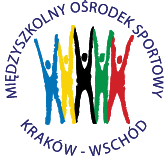 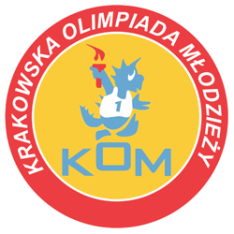 Adres: Centrum Rozwoju Com Com Zoneul. Ptaszyckiego 6 – P 09,  31 – 979 Krakówtel/fax: 12 685 58 25,   email:  biuro@kom.krakow.plwww.kom.krakow.plKraków, 18.02.2020r.LICEALIADA - KLASYFIKACJA DRUŻYNOWA DZIEWCZĄTSZKOŁAZAWODNIKZAWODNIKZAWODNIKRAZEM PKTMIEJSCE – PKT WSP.II LO201613491 – 12 pktXLIV LO17141322 – 10 pktVIII PALO1812-303 – 9 pktV LO2143284 – 8 pktVI LO1911215 – 7 pktXLII LO1511176 – 6 pktKol. Europ.111-127 – 5 pktXIII LO1011128 – 4 pktIV LO911119 – 3 pktLO Pijarów81-910 – 2 pktX LO72-911 – 1 pktVII LO611812 – 1 pktIX LO511713 – 1 pktVIII LO111314 – 1 pktZS Pol-Med.111314 – 1 pktI LO111314 – 1 pktXII LO111314 – 1 pktXVI LO11-218– 1 pktLO Kostka11-218– 1 pktXXIII LO1--1Udział – 1 pkt